ЛАГЕРЬ АКТИВНОГО ОТДЫХА «КОНТАКТ»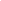 Концепция лагеря: Лагерь  «КОНТАКТ» -  это лагерь активного отдыха, где много отдыхающих ребят самого разного возраста (более 200человек на смене), крутые тематические смены, большое количество кружков и занятий по интересам, современные мастер классы, ежедневные общелагерные и отрядные мероприятия и игры, отличный соревновательный дух и возможность показать все свои лидерские и творческие способности. Проживание: Московская область, Озёрский район, поселок Сосновка. На базе 7 кирпичных двухэтажных жилых корпусов, киноконцертный зал, столовая, спортивный комплекс: футбольное поле, баскетбольная площадка, волейбольные площадки, беговая дорожка, тренажерный зал.Безопасность: служба охраны, система видеонаблюдения, автоматическая пожарная сигнализация.Размещение:  3-4х местное, с удобствами на этаже Питание: 5-разовое: завтрак + обед + полдник + ужин + сонник (питание сбалансированное, порционное). Даты,  тематика смен и стоимость:1 смена -03-20.06.2018  «Валериан и город тысячи Планет» - 42 900 руб.2 смена -24.07-11.07.2018  «Трансформеры» 42 900 руб.3 смена -15.07-01.08.2018  «Игры Престолов» 42 900 руб.4 смена -05.08-22.08.2018  «Форсаж» 42 900 руб.Возможности:флорболл, футбол, стрельба из лука,батут, авиамоделирование, выжигание, квилинг, бисероплетение, велики, шахматы/шашки, настольный тенисвечерние шоу и дискотекиПо всем вопросам: «ЭЙ-СИ-АР Тревел Ассистенс»
Телефоны:· Городской +7(495) 787-57-19· Мобильный +7(916)252-81-82
Контактное лицо – координатор программ для детей и молодежи - Новикова Ирина ВладимировнаЭлектронная почта для заявок i.novikova@acrtravel.ru